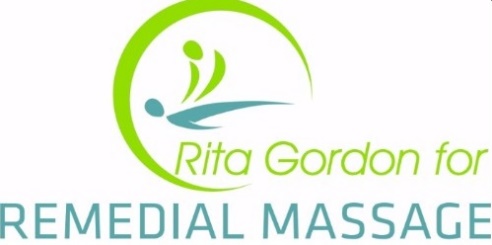 Useful Information - ADHDCOMMON FEELNGS OF ADHD"Full on", intense, highly strung, hyperactiveScatty, forgetful and disorganised, lose things, have piles of stuff everywhere Your brain is going so fast that explanations/sentences don't make sense to other people or you forget the main point to explain and/or change subjects mid-sentence Distracted easily, trouble staying motivated or complete hyper focusImpatient, rush through tasksNo concept of timeDon’t listen well and butt in during conversations Easily flustered and overwhelmed, don’t deal well with stressHypersensitive to comments, struggle to let things go All or nothing attitudeLow self-esteem and sense of insecurityHaving a ‘knot’ and feeling sick in the stomach  Emotions are on a constantly up-and-down journey. Feel like your motor can’t shut off. Your yearning to keep moving and doing things can lead to frustration when you can’t do something immediately. This leads to restlessness, which can lead to frustrations and anxiety. Anxiety is a very common symptom of adult ADHD, as the mind tends to replay worrisome events repeatedlySmall frustrations can seem intolerable or bring on mood swingsRESOURCESMichele Toner - ADHD support WA - http://www.micheletoner.com/DSM5 - Diagnostic and Statistical Manual of Mental Disorders
Internal/External locus of controlSUPPORT GROUPSFacebook – ADHD Group Coaching Facebook - Adult ADHD Support GroupAttention Deficit Disorder Victoria (ADDVic) Tel. (03) 9890 2144 or 1800 233 842ESSENTIAL OILSVetiver - groundingOn guard – safetyCedarwood – uplifting but calming at the same timeIn Tune – focusWe can also make up various blends which can be more specific to help with specific issues